Pay Increases Now Come in a Variety of Forms  Pay increases are more likely than ever to come not only as merit-based raises, but also bonuses and cost-of-living increases, writes Eileen Hoenigman Meyer. Additional compensation can also come in the form of stock options and perks such as gym memberships.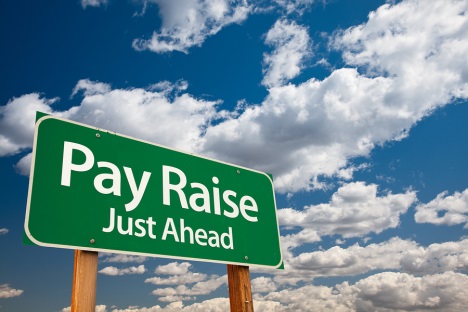 Glassdoor 10/17/16https://www.glassdoor.com/blog/which-type-of-raise-is-best-for-you/image credit:http://www.newsmediaguild.org/wp-content/uploads/2012/08/payraise.jpg